Publicado en Madrid el 17/12/2020 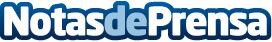 Una contra-epidemia de comportamientos para luchar contra la pandemia de Covid-19El Doctor Leandro Herrero adapta su metodología de gestión del cambio comportamental a gran escala para luchar contra la COVID-19Datos de contacto:Marlene Smith+34620847312Nota de prensa publicada en: https://www.notasdeprensa.es/una-contra-epidemia-de-comportamientos-para Categorias: Internacional Nacional Medicina Educación Literatura Comunicación Sociedad http://www.notasdeprensa.es